FUNDRAISING PLANNING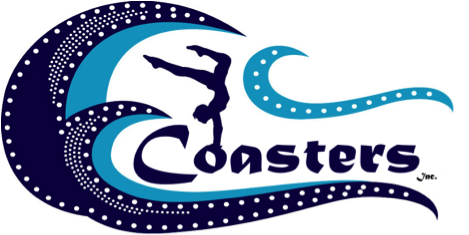 & APPROVAL FORMALL FUNDRAISERS FOR ANY MID-COAST TEAM ARE REQUIRED TO BE APPROVED BY COASTERS. This form must be completed and submitted to a Coasters Vice President who will share it at the next Coasters meeting. The form must be received one week prior to the Coasters meeting so the officers may first review. Coasters families who attend the meeting will then vote to approve or not approve. This form must be approved before planning may begin.Fundraiser Coordinator: _____________________________________________________Phone: ___________________________ Email: ____________________________________Name of fundraising event: __________________________________________________Date: _________________________________	Time: ______________________________Location: ___________________________________________________________________Organized by:		Cheer _____ 	Dance _____ 	Gymnastics _____Co-chairs: __________________________________________________________________Describe the fundraiser. What is it? How will it be organized? How will it run? Etc.Where will profits be distributed? individual points acct ___ general fund ___ both ___If general fund is selected, money will go into the general fund for the team noted above.Briefly explain how the money will be distributed. Include the fundraiser incentive if choosing to receive.Will you need money up front from Coasters?  			YES		NOIf YES, how much money? $__________Explain what the money is needed for.What, if anything, is needed from Coasters? What, if anything, is needed from Kim and Mid-Coast? _____ Attach any flyers, which may be distributed for this fundraiser. This includes information sheets for gym families and advertisements._____ I have read the fundraising guidelines and agree to adhere to them. I understand that if the guidelines are not followed, future fundraising approval may be denied.Fundraiser coordinator signature: ____________________________________________----------------------below to be completed by Coasters Officer-----------------------------------------------Approved _____	Not approved _____       Coasters officer initials: _________